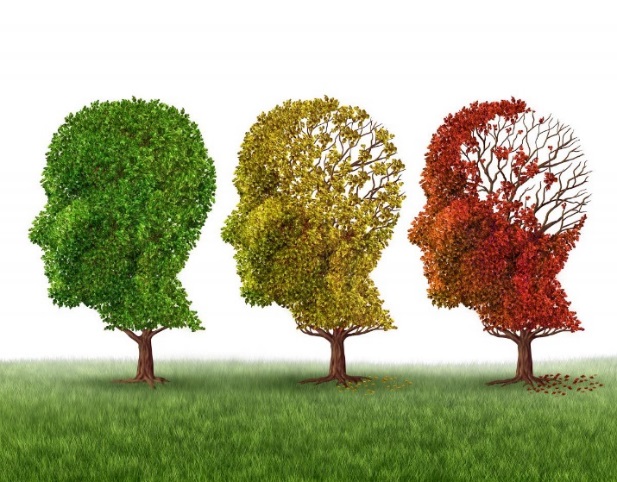 VABILO NAALZHEIMER CAFEV četrtek, 15.11.2018 ob 16:30 uriv prostorih Centra starejših Horjul.O demenci nam bo predaval prof.dr. Peter Pregelj, dr. med., spec.psih.Na predavanju boste izvedeli kako komunicirati in ravnati z osebo obolelo za demenco. Vljudno vabljeni stanovalci centra, svojci, zaposleni ter vsi zainteresirani iz lokalne skupnosti.V upanju, da se predavanja udeležite, Vas lepo pozdravljamo.Horjul 05.11.2018